Ciao ragazzi. Come va? Tutto bene, spero.Pozdravljeni, učenci. Kako ste kaj? Upam da v redu. Nekateri mi že pridno pošiljate rešene delovne liste, drugi ste malo pozabili name. Nič hudega, upam pa, da se mi javite ta teden, ker vas vse že čisto malo pogrešam.Pri današnji uri najprej poslušajte pesmico Canzoni per bambini: Flavio il leone, ki jo dobite na spodnji povezavi, in nato povežite sliko živali z ustrezno besedo.

https://www.youtube.com/watch?v=fltqQEQehOc
V drugem delu uri si poglejte risanko LA CAVALLETTA E LE FORMICHE, ki jo dobite na spodnji povezavi, in rešite delovni list. https://www.dailymotion.com/video/x3bdsleV primeru kakršnih koli težav me lahko kontaktirate preko šolskega emaila.Lepo pozdravljeni in ostanite zdravi.
Vaša učiteljica italijanščine,
Andrejka RepičALTRI ANIMALI (DRUGE ŽIVALI)LA CAVALLETTA E LE FORMICHEI) Označi živali, ki so v risanki?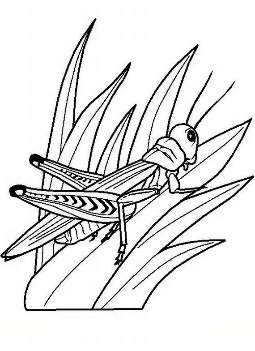 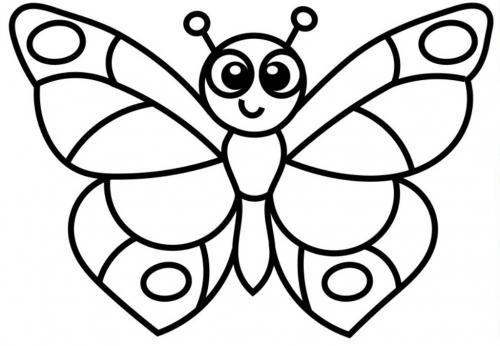 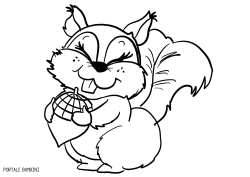 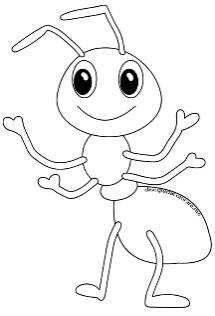    a) cavalletta                            b) farfalle                        c) scoiattoli                       d) formicheII) Označi hrano, ki jo pripravijo mravlje za zimo.a) limoni, banane, arance, ananasb) carote, piselli, ciliegie, maisc) zucchero, miele, caramelle, lecca-leccaIII) Poveži italijansko besedo z ustreznim slovenskim prevodom.1. LAVORARE	A) POJEMO2. NON FARE NIENTE	B) PLEŠEMO3. CANTIAMO	C) SE IGRAMO4. GIOCHIAMO	D) IGRAJ5. BALLIAMO	E) DELATI6. SUONA	F) NIČESER POČETI
IV) Poveži sliko z ustreznim letnim časom.1.    2.  3.  4. 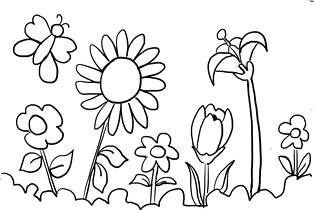 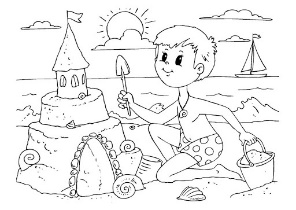 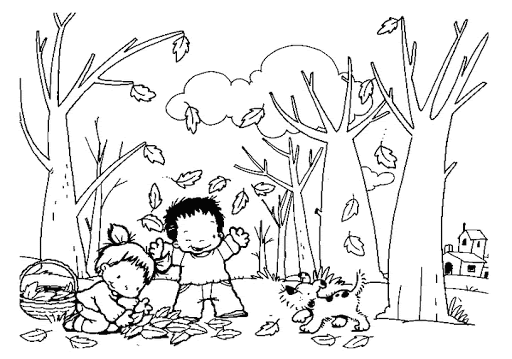 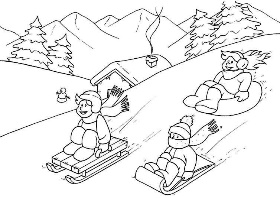    
                 A) ESTATE       B) INVERNO      C) PRIMAVERA   D) AUTUNNO

IL LEONEIL PESCEL'UCCELLOLA SCIMMIAIL COCCODRILLOL'ORSOL'ELEFANTE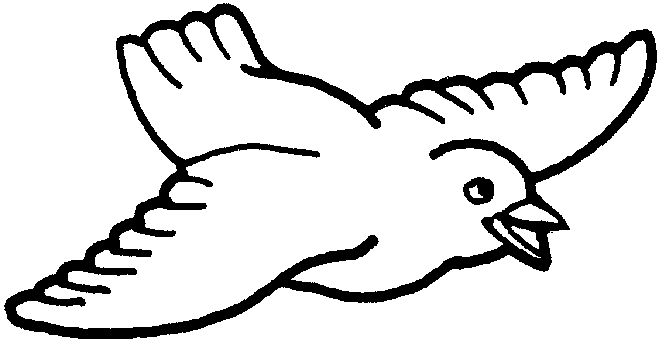 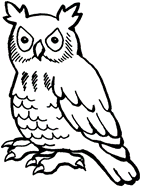 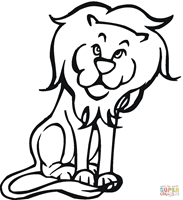 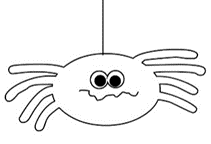 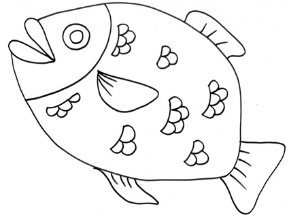 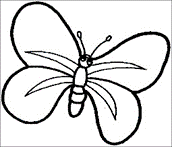 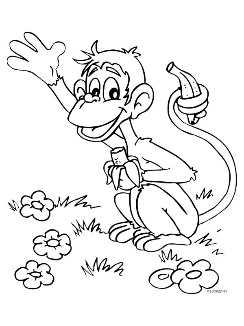 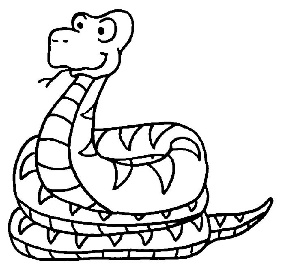 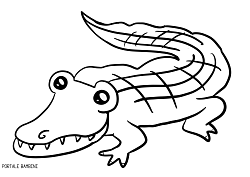 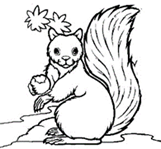 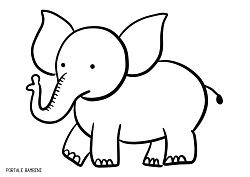 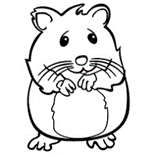 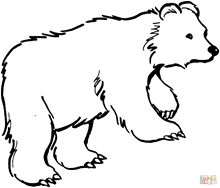 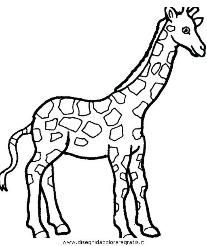 IL RAGNO LA FARFALLAIL SERPENTEIL GUFOLA GIRAFFAIL CRICETOLO SCOIATTOLO1.2.3.4.5.6.1.2.3.4.